Уважаемые родители!ГАУЗ СО «Пышминская ЦРБ» предлагает пройти медицинскую реабилитацию Вашим детям в ГАУЗ СО «Областная специализированная больница восстановительного лечения «Маян».Профиль санаторно-курортного лечения данного учреждения предусматривает реабилитационно-восстановительное лечение заболеваний желудочно-кишечного тракта, органов дыхания, кожных заболеваний детей с 7 до 18 лет, а также реабилитацию после перенесённой новой коронавирусной инфекции.Срок реабилитации составляет 14 дней.Заезды детей по графику, утверждённому Министерством здравоохранения Свердловской области.ГАУЗ СО «Областная специализированная больница восстановительного лечения «Маян» расположена в тихом местечке п. Маян, недалеко от города Талица, в окружении соснового леса. Чистый целебный воздух, сосновый бор создают отличные условия для полноценного отдыха и лечения.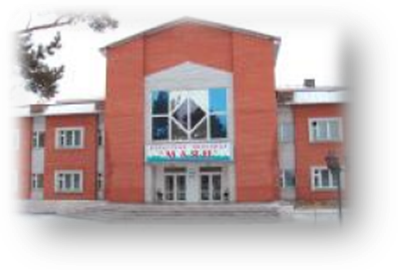 Реабилитация включает в себя большой спектр лечебно-диагностических услуг: водолечение, грязелечение, физиолечение, фитотерапия, общеукрепляющая терапия, ЛФК, необходимые диагностические исследования.Проживание в комфортабельных номерах, 4-5-ти разовое питание в соответствии диетам. Для получения направления на реабилитацию и оформления документов Вам необходимо обратиться к участковому педиатру (фельдшеру),  (фельдшеру ФАПа).Будьте здоровы!ГАУЗ СО «Пышминская ЦРБ»